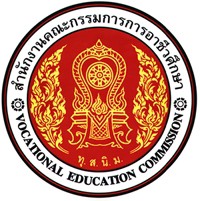 แผนการจัดการเรียนรูมุงเนนสมรรถนะชื่อวิชา.....................................................................รหสัวิชา...........................ทฤษฎี.......ปฏิบัติ.......หนวยกิต.......หลักสูตรประกาศนียบัตรวิชาชีพ	หลักสูตรประกาศนียบัตรวิชาชีพชั้นสูง ประเภทวิชา..............................................................สาขาวิชา...............................................................................สาขางาน...........................................................................จัดทําโดย………………………………………………………………………………………………วิทยาลัยเทคนิคชลบุรีสํานักงานคณะกรรมการการอาชีวศึกษา     กระทรวงศึกษาธิการ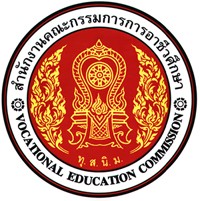 หลักสูตรรายวิชาชื่อวิชา.....................................................................รหัส วิชา...........................ทฤษฎี.......ปฏิบัติ.......หน่วยกิต.......หลักสูตรประกาศนียบัตรวิชาชีพ	หลักสูตรประกาศนียบัตรวิชาชีพชั้นสูงสาขาวิชา...............................................................................สาขางาน...........................................................................จุดประสงครายวิชา1................................................................................................................................................................2................................................................................................................................................................3................................................................................................................................................................4................................................................................................................................................................5................................................................................................................................................................สมรรถนะรายวิชา1................................................................................................................................................................2................................................................................................................................................................3................................................................................................................................................................4................................................................................................................................................................5.................................................................................................................................................................คําอธิบายรายวิชา.....................................................................................................................................................................................................................................................................................................................................................................................................................................................................................................................................................................................................................................................................................................................................................................................................................................................................................................................หนวยการเรียนรู4หนวยการเรียนรูและสมรรถนะประจําหนวยหนวยที่ชื่อหนวยการเรียนรูจํานวนชั่วโมงสัปดาหที่................................................................................................................................................................................................................................................................................................................................................................................................................................................................................................................................................................................................................................................................................................................................................................ชื่อหนวยสมรรถนะสมรรถนะสมรรถนะชื่อหนวยความรูทักษะคุณลักษณะที่พึ่งประสงคหนวยที่ 1…………………………………….…………………………………………………………….……………………………………………………………….……………………หนวยที่ 2…………………………………….…………………………………………………………….……………………………………………………………….……………………หนวยที่ 3…………………………………….…………………………………………………………….……………………………………………………………….……………………หนวยที่ ................…………………………………….…………………………………………………………….……………………………………………………………….……………………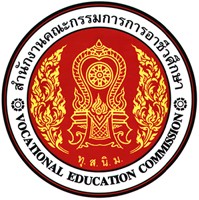 แผนการจัดการเรียนรูมุงเนนสมรรถนะหนวยที่.................ชื่อหนวย...........................................................................สอนครั้งที่.............ชื่อหนวย...........................................................................ชั่วโมงรวม.............จํานวนชั่วโมง..........1.  สาระสําคัญ........................................................................................................................................................................................................................................................................................................................................................................................................................................................................................................................................................................2.  สมรรถนะประจําหนวย2.1..........................................................................................................................................................................2.2..........................................................................................................................................................................2.3..........................................................................................................................................................................2.4..........................................................................................................................................................................3. จุดประสงคการเรยี นรู3.1 ดานความรู3.1.1................................................................................................................................................................3.1.2................................................................................................................................................................3.2 ดานทักษะ3.2.1................................................................................................................................................................3.2.2................................................................................................................................................................3.3 คุณลักษณะที่พึ่งประสงค3.3.1................................................................................................................................................................3.3.2................................................................................................................................................................3.3.3................................................................................................................................................................1.  สาระสําคัญ........................................................................................................................................................................................................................................................................................................................................................................................................................................................................................................................................................................2.  สมรรถนะประจําหนวย2.1..........................................................................................................................................................................2.2..........................................................................................................................................................................2.3..........................................................................................................................................................................2.4..........................................................................................................................................................................3. จุดประสงคการเรยี นรู3.1 ดานความรู3.1.1................................................................................................................................................................3.1.2................................................................................................................................................................3.2 ดานทักษะ3.2.1................................................................................................................................................................3.2.2................................................................................................................................................................3.3 คุณลักษณะที่พึ่งประสงค3.3.1................................................................................................................................................................3.3.2................................................................................................................................................................3.3.3................................................................................................................................................................1.  สาระสําคัญ........................................................................................................................................................................................................................................................................................................................................................................................................................................................................................................................................................................2.  สมรรถนะประจําหนวย2.1..........................................................................................................................................................................2.2..........................................................................................................................................................................2.3..........................................................................................................................................................................2.4..........................................................................................................................................................................3. จุดประสงคการเรยี นรู3.1 ดานความรู3.1.1................................................................................................................................................................3.1.2................................................................................................................................................................3.2 ดานทักษะ3.2.1................................................................................................................................................................3.2.2................................................................................................................................................................3.3 คุณลักษณะที่พึ่งประสงค3.3.1................................................................................................................................................................3.3.2................................................................................................................................................................3.3.3................................................................................................................................................................แผนการจัดการเรียนรูมุงเนนสมรรถนะหนวยที่.................ชื่อหนวย.............................................................................สอนครั้งที่.............ชื่อหนวย.............................................................................ชั่วโมงรวม.............ชั่วโมงรวม.............4. เนื้อหาสาระการเรียนรู................................................................................................................................................................................................................................................................................................................................................................................................................................................................................................................................................................................................................................................................................................................................................................................................................................................................................................................................................................................................................................................................................................................................................................................................................................................................................................................................................................................................................................................................................................................................................................................................................................................................................................................................................................................................................................................................................................................................................................................................................................................................................................................................................................................................................................................................................................................................................................................................................................................................................................................................................................................................................................................................................................................................................................................................................................................................................................................................................................................................................................................................................................................................................................................................................................................................................................................................................................................................................................................................................................................................................................................................................................................................................................................................................................................................................................................................................................................................................................................................................................................................................................................................................................................................................4. เนื้อหาสาระการเรียนรู................................................................................................................................................................................................................................................................................................................................................................................................................................................................................................................................................................................................................................................................................................................................................................................................................................................................................................................................................................................................................................................................................................................................................................................................................................................................................................................................................................................................................................................................................................................................................................................................................................................................................................................................................................................................................................................................................................................................................................................................................................................................................................................................................................................................................................................................................................................................................................................................................................................................................................................................................................................................................................................................................................................................................................................................................................................................................................................................................................................................................................................................................................................................................................................................................................................................................................................................................................................................................................................................................................................................................................................................................................................................................................................................................................................................................................................................................................................................................................................................................................................................................................................................................................................................................4. เนื้อหาสาระการเรียนรู................................................................................................................................................................................................................................................................................................................................................................................................................................................................................................................................................................................................................................................................................................................................................................................................................................................................................................................................................................................................................................................................................................................................................................................................................................................................................................................................................................................................................................................................................................................................................................................................................................................................................................................................................................................................................................................................................................................................................................................................................................................................................................................................................................................................................................................................................................................................................................................................................................................................................................................................................................................................................................................................................................................................................................................................................................................................................................................................................................................................................................................................................................................................................................................................................................................................................................................................................................................................................................................................................................................................................................................................................................................................................................................................................................................................................................................................................................................................................................................................................................................................................................................................................................................................................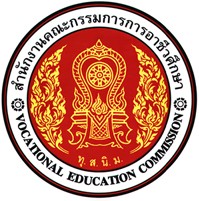 แผนการจัดการเรียนรูมุงเนนสมรรถนะหนวยที่.................ชื่อหนวย.............................................................................สอนครั้งที่.............ชื่อหนวย.............................................................................ชั่วโมงรวม.............ชั่วโมงรวม.............5.1 การนําเขาสูบทเรียน................................................................................................................................................................................................................................................................................................................................................................................................................................................................................................................................................................................................................................................................................................................................................................5.2 การเรียนรู................................................................................................................................................................................................................................................................................................................................................................................................................................................................................................................................................................................................................................................................................................................................................................5.3 การสรุป................................................................................................................................................................................................................................................................................................................................................................................................................................................................................................................................................................................................................................................................................................................................................................5.4 การวัดและประเมินผล........................................................................................................................................................................................................................................................................................................................................................................................................................................................................................................................................................................................................................................................................................................................................................................................................................................................................................................................................................5.1 การนําเขาสูบทเรียน................................................................................................................................................................................................................................................................................................................................................................................................................................................................................................................................................................................................................................................................................................................................................................5.2 การเรียนรู................................................................................................................................................................................................................................................................................................................................................................................................................................................................................................................................................................................................................................................................................................................................................................5.3 การสรุป................................................................................................................................................................................................................................................................................................................................................................................................................................................................................................................................................................................................................................................................................................................................................................5.4 การวัดและประเมินผล........................................................................................................................................................................................................................................................................................................................................................................................................................................................................................................................................................................................................................................................................................................................................................................................................................................................................................................................................................5.1 การนําเขาสูบทเรียน................................................................................................................................................................................................................................................................................................................................................................................................................................................................................................................................................................................................................................................................................................................................................................5.2 การเรียนรู................................................................................................................................................................................................................................................................................................................................................................................................................................................................................................................................................................................................................................................................................................................................................................5.3 การสรุป................................................................................................................................................................................................................................................................................................................................................................................................................................................................................................................................................................................................................................................................................................................................................................5.4 การวัดและประเมินผล........................................................................................................................................................................................................................................................................................................................................................................................................................................................................................................................................................................................................................................................................................................................................................................................................................................................................................................................................................แผนการจัดการเรียนรูมุงเนนสมรรถนะหนวยที่.................ชื่อหนวย............................................................................สอนครั้งที่.............ชื่อหนวย............................................................................ชั่วโมงรวม.............ชั่วโมงรวม.............6.สื่อการเรียนรู/แหลงการเรียนรู6.1 สื่อสิ่งพิมพ........................................................................................................................................................................................................................................................................................................................................................................................................................................................................................................................................................................6.2 สื่อโสตทัศน (ถามี)................................................................................................................................................................................................................................................................................................................................................................................6.3 หุนจําลองหรือของจริง (ถามี)........................................................................................................................................................................................................................................................................................................................................................................................................................................................................................................................................................................6.4 อื่นๆ (ถามี)........................................................................................................................................................................................................................................................................................................................................................................................................................................................................................................................................................................7. เอกสารประกอบการจัดการเรียนรู (ใบความรู ใบงาน ใบมอบหมายงาน ฯลฯ )........................................................................................................................................................................................................................................................................................................................................................................................................................................................................................................................................................................8. การบูรณาการ/ความสัมพันธกับวิชาอื่น................................................................................................................................................................................................................................................................................................................................................................................6.สื่อการเรียนรู/แหลงการเรียนรู6.1 สื่อสิ่งพิมพ........................................................................................................................................................................................................................................................................................................................................................................................................................................................................................................................................................................6.2 สื่อโสตทัศน (ถามี)................................................................................................................................................................................................................................................................................................................................................................................6.3 หุนจําลองหรือของจริง (ถามี)........................................................................................................................................................................................................................................................................................................................................................................................................................................................................................................................................................................6.4 อื่นๆ (ถามี)........................................................................................................................................................................................................................................................................................................................................................................................................................................................................................................................................................................7. เอกสารประกอบการจัดการเรียนรู (ใบความรู ใบงาน ใบมอบหมายงาน ฯลฯ )........................................................................................................................................................................................................................................................................................................................................................................................................................................................................................................................................................................8. การบูรณาการ/ความสัมพันธกับวิชาอื่น................................................................................................................................................................................................................................................................................................................................................................................6.สื่อการเรียนรู/แหลงการเรียนรู6.1 สื่อสิ่งพิมพ........................................................................................................................................................................................................................................................................................................................................................................................................................................................................................................................................................................6.2 สื่อโสตทัศน (ถามี)................................................................................................................................................................................................................................................................................................................................................................................6.3 หุนจําลองหรือของจริง (ถามี)........................................................................................................................................................................................................................................................................................................................................................................................................................................................................................................................................................................6.4 อื่นๆ (ถามี)........................................................................................................................................................................................................................................................................................................................................................................................................................................................................................................................................................................7. เอกสารประกอบการจัดการเรียนรู (ใบความรู ใบงาน ใบมอบหมายงาน ฯลฯ )........................................................................................................................................................................................................................................................................................................................................................................................................................................................................................................................................................................8. การบูรณาการ/ความสัมพันธกับวิชาอื่น................................................................................................................................................................................................................................................................................................................................................................................แผนการจัดการเรียนรูมุงเนนสมรรถนะหนวยที่.................ชื่อหนวย...........................................................................สอนครั้งที่.............ชื่อหนวย...........................................................................ชั่วโมงรวม.............ชั่วโมงรวม.............9. การวัดและประเมินผล9.1  กอนเรียน........................................................................................................................................................................................................................................................................................................................................................................................................................................................................................................................................................................9.2 ขณะเรียน........................................................................................................................................................................................................................................................................................................................................................................................................................................................................................................................................................................9.3 หลังเรียน................................................................................................................................................................................................................................................................................................................................................................................................................................................................................................................................................................................................................................................................................................................................................................10. บันทึกหลงสอน10.1 ผลการใชแผนการจัดการเรียนรู................................................................................................................................................................................................................................................................................................................................................................................................................................................................................................................................................................................................................................................................................................................................................................9. การวัดและประเมินผล9.1  กอนเรียน........................................................................................................................................................................................................................................................................................................................................................................................................................................................................................................................................................................9.2 ขณะเรียน........................................................................................................................................................................................................................................................................................................................................................................................................................................................................................................................................................................9.3 หลังเรียน................................................................................................................................................................................................................................................................................................................................................................................................................................................................................................................................................................................................................................................................................................................................................................10. บันทึกหลงสอน10.1 ผลการใชแผนการจัดการเรียนรู................................................................................................................................................................................................................................................................................................................................................................................................................................................................................................................................................................................................................................................................................................................................................................9. การวัดและประเมินผล9.1  กอนเรียน........................................................................................................................................................................................................................................................................................................................................................................................................................................................................................................................................................................9.2 ขณะเรียน........................................................................................................................................................................................................................................................................................................................................................................................................................................................................................................................................................................9.3 หลังเรียน................................................................................................................................................................................................................................................................................................................................................................................................................................................................................................................................................................................................................................................................................................................................................................10. บันทึกหลงสอน10.1 ผลการใชแผนการจัดการเรียนรู................................................................................................................................................................................................................................................................................................................................................................................................................................................................................................................................................................................................................................................................................................................................................................แผนการจัดการเรียนรูมุงเนนสมรรถนะหนวยที่.................ชื่อหนวย...............................................................................สอนครั้งที่.............ชื่อหนวย...............................................................................ชั่วโมงรวม.............ชั่วโมงรวม.............10.2 ผลการเรียนรูของนักเรียน นักศึกษา................................................................................................................................................................................................................................................................................................................................................................................................................................................................................................................................................................................................................................................................................................................................................................10.3 แนวทางการพัฒนาคุณภาพการเรียนรู................................................................................................................................................................................................................................................................................................................................................................................................................................................................................................................................................................................................................................................................................................................................................................10.2 ผลการเรียนรูของนักเรียน นักศึกษา................................................................................................................................................................................................................................................................................................................................................................................................................................................................................................................................................................................................................................................................................................................................................................10.3 แนวทางการพัฒนาคุณภาพการเรียนรู................................................................................................................................................................................................................................................................................................................................................................................................................................................................................................................................................................................................................................................................................................................................................................10.2 ผลการเรียนรูของนักเรียน นักศึกษา................................................................................................................................................................................................................................................................................................................................................................................................................................................................................................................................................................................................................................................................................................................................................................10.3 แนวทางการพัฒนาคุณภาพการเรียนรู................................................................................................................................................................................................................................................................................................................................................................................................................................................................................................................................................................................................................................................................................................................................................................